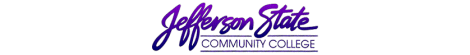 Goal Progress ReportGoal Progress ReportProgram:Biology – Jefferson campusReport period:Report period:2016 - 20172016 - 2017GoalsRequest & Justification/ResourcesGoal ProgressStrategies Implemented & Follow-upInstall projection Technology in the five Biology laboratoriesDuring 2014-2015 we achieved the goal of computers and projectors in all of our classrooms.  This has improved instructional quality and we would like to do the same for our laboratory instruction.Thus far we have not put any projectors or dedicated computers in the laboratories.  As funds permit, we plan to put projectors and dedicated computers in the four laboratories.  Until then, instructors can utilize the computer/projector carts. Replace the autoclave and walk in incubator in the microbiology laboratoryEach semester the walk in incubator and the autoclave are inoperable for various times.  For the incubator, this can negatively impact student experiments.  For the autoclave this can make it difficult to prepare the media necessary for the student laboratory activities. We received approval for the new autoclave this year.  Our lab manager is currently working to identify vendors so purchasing can acquire three bids.  Once the bidding process is complete, we will purchase and begin the installation of the new autoclave  Increase the number of functional microscopesAll of our laboratory sections require the use of microscopes.  In order to save money, microscopes had only been serviced every other year.  This was proving inadequate.  We received approval to purchase 12 microscopes this summer.  The microscopes were purchased and used to replace the older models in the microbiology lab.  Those that are still functional will be used to replace some of the outdated monocular microscopes in the general biology labsFollow up on servicing the microscopes in the General Biology and Anatomy labs  Update the Physiology simulation technologyPhysiology is often better understood when students have an opportunity to practically apply in lab what they have learned in lecture.  Our current physiology simulators are not compatible with the latest forms of windows and therefore do not work on most of the computers in the lab.We have received a STEAM grant from the state of Alabama and will be using some of the funding to purchase SpikerBox muscle, heart, and brain physiology simulators.  These kits will allow students the opportunity to measure, quantify and experiment with muscle contraction, heart action potentials, and slow brain waves through experiments that one would only expect to see in medical research laboratory.The goal is to purchase and implement these activities for Spring 2018.  All interested faculty will be trained on the technology.  Maintain adequate computer technologyThe computers in the BIO 202 lab were extremely dated, and most were non-functional.  Also, some faculty members were overdue for updated computers. Four computers in the 202 lab were replaced.  Also, faculty members who were due for new computers received their new computers. Technology will continue to be monitored both in classrooms, laboratories and faculty offices. Assess the feasibility of starting a Gross Anatomy class at the Jefferson Campus A human gross anatomy lab could set us apart from area community colleges.  Advanced students could take human gross anatomy as an elective in preparation for many of the healthcare professional programs we offer or before they transfer to 4 year degree programs. I worked with the lab manager to determine if we could find space in Carson Hall.  We currently have a  large storage room that is fairly empty that could be repurposed as a gross anatomy lab. Gadsden State Community College has a Gross Anatomy Course and Laboratory.  The next step is to meet with faculty there and determine the requirements and costs of a gross anatomy program. Submission date: 9/1/17Submission date: 9/1/17Submitted by: Erin ArnoldSubmitted by: Erin Arnold